哈尔滨医科大学2024届毕业生寒假线上双选会邀请函尊敬的用人单位：为深入学习贯彻党的二十大精神，落实党中央、国务院关于高校毕业生就业工作决策部署，按照黑龙江省教育厅《关于做好离校未就业高校毕业生就业工作的通知》精神，抓住高校毕业生寒假就业关键期，全力促进未就业毕业生高质量充分就业，哈尔滨医科大学联合医招网举办哈医大2024届毕业生寒假线上双选会，诚挚邀请贵单位参加此次双选会。现将有关事项安排如下：一、组织单位承办单位：哈尔滨医科大学协办单位：医招网（www.591yz.com）二、服务对象各医药相关单位，2024届毕业生及2023届离校未就业毕业生三、招聘会安排形式：线上双选会报名时间：即日起至2月29日举办时间：2024年2月18日-2月29日四、用人单位参会流程参会流程：单位报名参会→学生投递简历→企业登录后台查看并筛选简历→邀请通过初筛的学生参与面试→学生接受面试邀约→开始面试注：每家参与招聘会的单位可以获得5个小时免费视频招聘及面试权限；视频面试发起及详情可查看链接  报名路径：用人单位通过PC端注册并登陆医招网官网https://www.591yz.com/doubelect/detail-274，点击报名参会，登录企业账号，根据要求上传合法资质、招聘简章，选择参加线上招聘会，添加所需专业，提交申请，待工作人员审核通过后即可全部展示在招聘会页面。新注册的用人单位点击报名后，需要根据网站指引一步步注册成为企业会员。注册成功后方可申请报名参加线上招聘会。五、服务内容本次空中双选会期间，用人单位免费发布岗位，企业单位、学生报名参加本次招聘会均不收取任何费用。本次招聘会参会单位严禁发布含有限定院校、性别、民族等歧视性信息。六、联系方式哈尔滨医科大学招生就业处：李老师 0451-86664885用人单位报名平台技术咨询：陈老师15600160301双选会单位、学生交流及平台问题咨询扫码：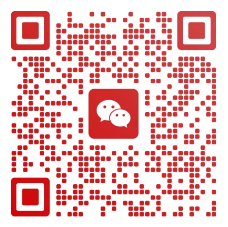 哈尔滨医科大学医招网2024年1月15日